               	                                         KRAJSKÝ KUŽELKÁŘSKÝ SVAZ ZLÍN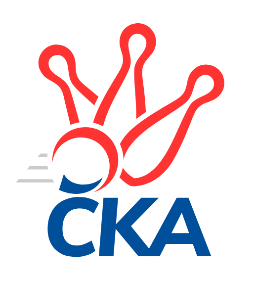 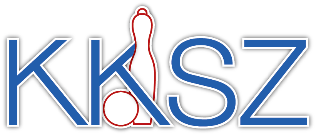                                                                                                Zlín   28.9.2019ZPRAVODAJ ZLÍNSKÉ KRAJSKÉ SOUTĚŽE2019-20204. koloTJ Chropyně 	- SC Bylnice  B	6:0	1626:1432	7.0:1.0	27.9.VKK Vsetín D	- KK Kroměříž C	5:1	1687:1555	7.0:1.0	27.9.TJ Spartak Hluk A	- KK Kroměříž B	0:6	1504:1538	4.0:4.0	28.9.TJ Sokol Machová C	- TJ Slavia Kroměříž B	2:4	1604:1647	3.0:5.0	28.9.TJ Bojkovice Krons C	- KC Zlín D	5:1	1767:1607	7.0:1.0	28.9.Tabulka družstev:	1.	TJ Chropyně	4	4	0	0	21.5 : 2.5 	24.0 : 8.0 	 1586	8	2.	TJ Bojkovice Krons C	4	3	0	1	18.5 : 5.5 	22.0 : 10.0 	 1637	6	3.	KK Kroměříž B	4	3	0	1	18.5 : 5.5 	18.5 : 13.5 	 1540	6	4.	TJ Slavia Kroměříž B	4	3	0	1	13.5 : 10.5 	15.0 : 17.0 	 1578	6	5.	SC Bylnice  B	4	2	0	2	10.0 : 14.0 	14.0 : 18.0 	 1529	4	6.	TJ Spartak Hluk B	3	1	1	1	10.0 : 8.0 	16.0 : 8.0 	 1509	3	7.	VKK Vsetín D	3	1	1	1	8.0 : 10.0 	12.0 : 12.0 	 1560	3	8.	KC Zlín D	3	0	1	2	5.0 : 13.0 	7.0 : 17.0 	 1510	1	9.	TJ Spartak Hluk A	3	0	1	2	4.0 : 14.0 	11.5 : 12.5 	 1536	1	10.	TJ Sokol Machová C	4	0	1	3	7.0 : 17.0 	13.0 : 19.0 	 1458	1	11.	KK Kroměříž C	4	0	1	3	4.0 : 20.0 	7.0 : 25.0 	 1512	1Program dalšího kola:5. kolo11.10.2019	pá	16:30	TJ Slavia Kroměříž B - TJ Chropyně 	12.10.2019	so	9:00	TJ Spartak Hluk B - TJ Bojkovice Krons C	12.10.2019	so	9:00	KC Zlín D - TJ Sokol Machová C	12.10.2019	so	14:00	KK Kroměříž C - TJ Spartak Hluk A				KK Kroměříž B - -- volný los --	12.10.2019	so	17:30	SC Bylnice  B - VKK Vsetín D		 TJ Chropyně 	1626	6:0	1432	SC Bylnice  B	Milan Podaný	 	 202 	 210 		412 	 2:0 	 359 	 	158 	 201		Michal Pecl	Lenka Krejčířová	 	 216 	 196 		412 	 2:0 	 298 	 	156 	 142		Vladimíra Strnková	Jaroslav Krejčíř	 	 190 	 203 		393 	 2:0 	 370 	 	174 	 196		Antonín Strnad	Michal Kuchařík	 	 206 	 203 		409 	 1:1 	 405 	 	201 	 204		Ladislav Strnadrozhodčí: Vedoucí družstva	 VKK Vsetín D	1687	5:1	1555	KK Kroměříž C	Petr Foltýn	 	 224 	 225 		449 	 2:0 	 378 	 	183 	 195		Kateřina Spurná	Lucie Hanzelová	 	 224 	 203 		427 	 2:0 	 392 	 	198 	 194		Oldřich Křen	Eva Hajdová	 	 195 	 205 		400 	 1:1 	 402 	 	194 	 208		Jan Bambuch	Dita Stratilová	 	 202 	 209 		411 	 2:0 	 383 	 	187 	 196		Radmila Spurnározhodčí: Navrátil Karel	 TJ Spartak Hluk A	1504	0:6	1538	KK Kroměříž B	Anna Nožičková	 	 196 	 162 		358 	 1:1 	 377 	 	178 	 199		Stanislav Poledňák	Miroslav Nožička	 	 198 	 176 		374 	 1:1 	 382 	 	207 	 175		Martin Novotný	Tomáš Indra	 	 200 	 191 		391 	 1:1 	 395 	 	199 	 196		Josef Vaculík	Ondřej Kelíšek	 	 171 	 210 		381 	 1:1 	 384 	 	197 	 187		Pavel Vyskočilrozhodčí: Ondřej Kelíšek	 TJ Sokol Machová C	1604	2:4	1647	TJ Slavia Kroměříž B	Miroslav Ševeček	 	 194 	 196 		390 	 0:2 	 431 	 	232 	 199		Roman Machálek	Oldřich Žák	 	 189 	 204 		393 	 0:2 	 452 	 	237 	 215		Milan Skopal	Margita Fryštacká	 	 208 	 211 		419 	 2:0 	 389 	 	205 	 184		Miroslav Macega	Josef Benek	 	 215 	 187 		402 	 1:1 	 375 	 	169 	 206		Pavel Polišenskýrozhodčí: Bohuslav Husek	 TJ Bojkovice Krons C	1767	5:1	1607	KC Zlín D	Jakub Lahuta	 	 222 	 253 		475 	 2:0 	 406 	 	210 	 196		Karel Večeřa	David Hanke	 	 213 	 213 		426 	 1:1 	 427 	 	217 	 210		Věra Skoumalová	Jan Lahuta	 	 209 	 226 		435 	 2:0 	 395 	 	204 	 191		Hana Polišenská	Dominik Slavíček	 	 211 	 220 		431 	 2:0 	 379 	 	186 	 193		Vladimír Čechrozhodčí: Karel SkoumalPořadí jednotlivců:	jméno hráče	družstvo	celkem	plné	dorážka	chyby	poměr kuž.	Maximum	1.	Jakub Lahuta 	TJ Bojkovice Krons C	436.50	292.0	144.5	5.5	2/3	(475)	2.	Jan Lahuta 	TJ Bojkovice Krons C	432.75	296.5	136.3	7.0	2/3	(460)	3.	Ladislav Strnad 	SC Bylnice  B	431.67	300.7	131.0	6.5	3/3	(449)	4.	Milan Skopal 	TJ Slavia Kroměříž B	431.00	296.5	134.5	6.5	2/3	(452)	5.	Ondřej Kelíšek 	TJ Spartak Hluk A	430.00	298.8	131.3	4.5	2/2	(458)	6.	David Hanke 	TJ Bojkovice Krons C	428.67	301.5	127.2	7.3	3/3	(488)	7.	Dominik Slavíček 	TJ Bojkovice Krons C	420.75	293.0	127.8	9.0	2/3	(431)	8.	Miroslav Macega 	TJ Slavia Kroměříž B	414.50	283.0	131.5	5.0	2/3	(440)	9.	Pavel Polišenský 	TJ Slavia Kroměříž B	406.00	279.5	126.5	6.0	2/3	(437)	10.	Josef Benek 	TJ Sokol Machová C	404.67	272.2	132.5	9.5	3/3	(424)	11.	Roman Machálek 	TJ Slavia Kroměříž B	404.00	281.0	123.0	8.0	3/3	(431)	12.	Lenka Krejčířová 	TJ Chropyně 	404.00	282.7	121.3	9.0	3/3	(416)	13.	Milan Podaný 	TJ Chropyně 	402.83	282.2	120.7	7.2	3/3	(412)	14.	Richard Mikeš 	TJ Chropyně 	402.50	278.5	124.0	12.5	2/3	(416)	15.	Ludvík Jurásek 	TJ Spartak Hluk B	402.00	276.3	125.7	4.7	3/3	(411)	16.	Eva Hajdová 	VKK Vsetín D	401.50	275.0	126.5	6.8	2/2	(442)	17.	Michal Kuchařík 	TJ Chropyně 	400.50	277.5	123.0	9.3	2/3	(409)	18.	Eva Kyseláková 	TJ Spartak Hluk B	399.00	277.0	122.0	8.7	3/3	(439)	19.	Ondřej Novák 	SC Bylnice  B	398.50	280.8	117.8	11.8	2/3	(421)	20.	Josef Vaculík 	KK Kroměříž B	397.00	280.7	116.3	10.0	2/2	(416)	21.	Jiří Pospíšil 	TJ Spartak Hluk B	393.00	284.0	109.0	9.5	2/3	(397)	22.	Oldřich Křen 	KK Kroměříž C	389.00	277.3	111.7	9.5	3/3	(405)	23.	Pavel Vyskočil 	KK Kroměříž B	388.33	276.3	112.0	10.3	2/2	(401)	24.	Miroslav Ševeček 	TJ Sokol Machová C	388.17	288.5	99.7	11.2	3/3	(427)	25.	Marie Hnilicová 	KC Zlín D	388.00	274.5	113.5	11.5	2/3	(410)	26.	Vladimír Čech 	KC Zlín D	387.50	274.0	113.5	5.0	2/3	(396)	27.	Petr Foltýn 	VKK Vsetín D	386.75	275.8	111.0	11.5	2/2	(449)	28.	Tomáš Indra 	TJ Spartak Hluk A	384.75	282.0	102.8	12.5	2/2	(401)	29.	Michal Růžička 	TJ Slavia Kroměříž B	384.50	269.0	115.5	9.0	2/3	(390)	30.	Jaroslav Krejčíř 	TJ Chropyně 	382.83	272.7	110.2	11.3	3/3	(394)	31.	Miroslav Nožička 	TJ Spartak Hluk A	382.25	271.0	111.3	12.3	2/2	(408)	32.	Stanislav Poledňák 	KK Kroměříž B	381.25	273.0	108.3	11.5	2/2	(386)	33.	Dita Stratilová 	VKK Vsetín D	381.00	268.3	112.8	5.3	2/2	(411)	34.	Jan Bambuch 	KK Kroměříž C	380.83	274.7	106.2	13.0	3/3	(402)	35.	Adam Grebeníček 	TJ Sokol Machová C	376.00	270.5	105.5	9.5	2/3	(406)	36.	Hana Polišenská 	KC Zlín D	373.50	264.5	109.0	10.5	2/3	(395)	37.	Kateřina Spurná 	KK Kroměříž C	372.17	274.2	98.0	13.7	3/3	(401)	38.	Radmila Spurná 	KK Kroměříž C	370.17	266.3	103.8	13.2	3/3	(386)	39.	Martin Novotný 	KK Kroměříž B	367.25	268.8	98.5	16.0	2/2	(382)	40.	Michal Pecl 	SC Bylnice  B	366.33	269.0	97.3	15.3	3/3	(389)	41.	Zdeněk Rybnikář 	TJ Bojkovice Krons C	364.00	258.5	105.5	11.0	2/3	(364)	42.	Karel Večeřa 	KC Zlín D	362.33	258.0	104.3	12.0	3/3	(406)	43.	Jan Trlica 	TJ Slavia Kroměříž B	359.50	263.5	96.0	13.0	2/3	(363)	44.	Oldřich Žák 	TJ Sokol Machová C	357.50	265.5	92.0	19.0	2/3	(393)	45.	Antonín Strnad 	SC Bylnice  B	351.50	249.0	102.5	13.5	2/3	(370)	46.	Vladimíra Strnková 	SC Bylnice  B	342.33	247.3	95.0	15.0	3/3	(375)	47.	Jiří Hanák 	TJ Sokol Machová C	294.67	214.0	80.7	22.3	3/3	(331)		Věra Skoumalová 	KC Zlín D	427.00	306.0	121.0	8.0	1/3	(427)		Lucie Hanzelová 	VKK Vsetín D	424.50	296.5	128.0	4.5	1/2	(427)		Margita Fryštacká 	TJ Sokol Machová C	419.00	271.0	148.0	6.0	1/3	(419)		Petr Dlouhý 	TJ Slavia Kroměříž B	404.50	284.0	120.5	8.0	1/3	(421)		Lenka Farkašovská 	TJ Spartak Hluk B	397.00	268.0	129.0	10.0	1/3	(397)		Zdeněk Kočíř 	TJ Spartak Hluk B	394.00	262.0	132.0	9.0	1/3	(394)		Luděk Novák 	SC Bylnice  B	390.00	269.0	121.0	10.0	1/3	(390)		František Nedopil 	KK Kroměříž B	387.00	290.0	97.0	14.5	1/2	(404)		Miroslav Šopík 	TJ Bojkovice Krons C	371.00	266.0	105.0	15.0	1/3	(371)		Jan Křižka 	TJ Bojkovice Krons C	366.00	280.0	86.0	18.0	1/3	(366)		Anna Nožičková 	TJ Spartak Hluk A	358.00	272.0	86.0	16.0	1/2	(358)		Radek Hajda 	VKK Vsetín D	357.00	259.0	98.0	12.0	1/2	(357)		Kateřina Ondrouchová 	TJ Slavia Kroměříž B	356.00	258.0	98.0	13.0	1/3	(356)		Roman Prachař 	TJ Spartak Hluk A	343.00	244.0	99.0	12.0	1/2	(343)		Věra Čechová 	TJ Spartak Hluk B	316.00	239.0	77.0	15.0	1/3	(316)		Tomáš Galuška 	TJ Spartak Hluk A	313.00	244.0	69.0	22.0	1/2	(313)		Tereza Hanáčková 	KC Zlín D	299.00	229.0	70.0	21.0	1/3	(299)		Romana Kočířová 	TJ Spartak Hluk B	231.00	189.0	42.0	36.0	1/3	(231)Sportovně technické informace:Starty náhradníků:registrační číslo	jméno a příjmení 	datum startu 	družstvo	číslo startu
Hráči dopsaní na soupisku:registrační číslo	jméno a příjmení 	datum startu 	družstvo	Zpracoval: Radim Abrahám      e-mail: stk.kks-zlin@seznam.cz    mobil: 725 505 640        http://www.kksz-kuzelky.czAktuální výsledky najdete na webových stránkách: http://www.kuzelky.com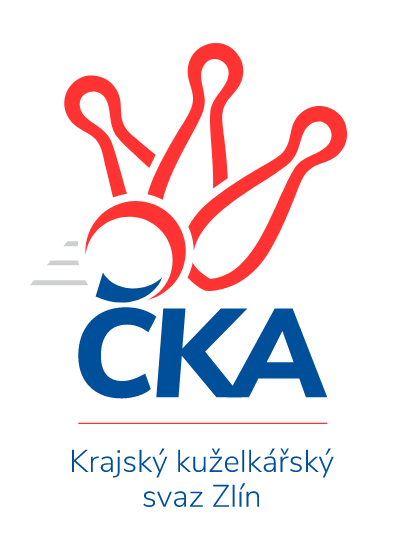 Nejlepší šestka kola - absolutněNejlepší šestka kola - absolutněNejlepší šestka kola - absolutněNejlepší šestka kola - absolutněNejlepší šestka kola - dle průměru kuželenNejlepší šestka kola - dle průměru kuželenNejlepší šestka kola - dle průměru kuželenNejlepší šestka kola - dle průměru kuželenNejlepší šestka kola - dle průměru kuželenPočetJménoNázev týmuVýkonPočetJménoNázev týmuPrůměr (%)Výkon1xJakub LahutaBojkovice C4752xJakub LahutaBojkovice C113.374751xMilan SkopalSl. Kroměříž B4521xPetr FoltýnVsetín D113.24491xPetr FoltýnVsetín D4491xMilan SkopalSl. Kroměříž B111.654523xJan LahutaBojkovice C4351xLucie HanzelováVsetín D107.654272xDominik SlavíčekBojkovice C4311xRoman MachálekSl. Kroměříž B106.464312xRoman MachálekSl. Kroměříž B4313xJosef VaculíkKroměříž B104.58395